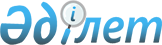 Атбасар ауданы әкімдігінің 2018 жылғы 17 шілдедегі № а-7/267 "Атбасар ауданында қоғамдық тәртіпті қамтамасыз етуге қатысатын азаматтарды көтермелеудің түрлері мен тәртібін, сондай-ақ оларға ақшалай сыйақының мөлшерін айқындау туралы" қаулысының күші жойылды деп тану туралыАқмола облысы Атбасар ауданы әкімдігінің 2019 жылғы 15 сәуірдегі № а-4/140 қаулысы. Ақмола облысының Әділет департаментінде 2019 жылғы 25 сәуірде № 7145 болып тіркелді
      РҚАО-ның ескертпесі.

      Құжаттың мәтінінде түпнұсқаның пунктуациясы мен орфографиясы сақталған.
      Қазақстан Республикасының 2016 жылғы 6 сәуірдегі "Құқықтық актілер туралы" Заңына сәйкес, Атбасар ауданының әкімдігі ҚАУЛЫ ЕТЕДІ:
      1. Атбасар ауданы әкімдігінің "Атбасар ауданында қоғамдық тәртіпті қамтамасыз етуге қатысатын азаматтарды көтермелеудің түрлері мен тәртібін, сондай-ақ оларға ақшалай сыйақының мөлшерін айқындау туралы" 2018 жылғы 17 шілдедегі № а-7/267 (Нормативтік құқықтық актілерді мемлекеттік тіркеу тізілімінде № 6745 тіркелген, 2018 жылғы 9 тамызда Қазақстан Республикасы нормативтік құқықтық актілерінің электрондық түрдегі эталондық бақылау банкінде жарияланған) қаулысының күші жойылды деп танылсын.
      2. Осы қаулы Ақмола облысының Әділет департаментінде мемлекеттік тіркелген күнінен бастап күшіне енеді және ресми жарияланған күнінен бастап қолданысқа енгізіледі.
      "КЕЛІСІЛДІ"
					© 2012. Қазақстан Республикасы Әділет министрлігінің «Қазақстан Республикасының Заңнама және құқықтық ақпарат институты» ШЖҚ РМК
				
      Аудан әкімі

А.Қалжанов

      "Қазақстан Республикасы Ішкі істер
министрлігі Ақмола облысының полиция
департаменті Атбасар ауданының
полиция бөлімі" мемлекеттік
мекемесі
